Dangerous Wild Animals Act 1976
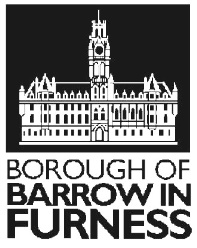 Application for a licence to keep Dangerous Wild AnimalsPlease write legibly in block capitals, and ensure that your answers are inside the boxes and written in
black ink. All questions must be answered. Incomplete applications will not be processed.
Before completing, please read the guidance notes at the end of the form.
You may wish to keep a copy of the completed form for your records.Completed application forms should be submitted, along with payment of the appropriate fee(s) and a
scale plan of the premises (see below for requirements), to:Public Protection Services, Licensing, Barrow Borough Council, Town Hall, Duke Street, Barrow-in-Furness, Cumbria. LA14 2LD.I am applying for a:
(tick one)       See note 1. New licence (valid for up to two years)
 Renewal of a licence (valid for up to two years)
 Variation of licence conditions (change to number of animals)
 Variation of licence conditions (change to species of animals)Section 1: Current Licence This section should be left blank on new licence applicationsLicence number: Expiry date of current licence:Section 2: Premises where animals will normally be keptSection 2: Premises where animals will normally be keptSection 2: Premises where animals will normally be keptSection 2: Premises where animals will normally be keptFull address:
(including postcode)If animals are to be kept in
part of this premises only,
please give details of that
part:Is this premises (or the relevant part thereof) accessible by members of the public? Is this premises (or the relevant part thereof) accessible by members of the public?  Yes  NoNature of this premises:
Please tick  Domestic (dwelling-house)
 Commercial (excluding premises subject to the Zoo Licensing Act)
 Retail (excluding use for sale of pet animals)
 Other – please state:On what basis does the
applicant(s) occupy this
premises?
Please tick  Freeholder
 Leaseholder
 Tenant
 Other – please state: Freeholder
 Leaseholder
 Tenant
 Other – please state: Freeholder
 Leaseholder
 Tenant
 Other – please state:Where the applicant(s) is not the freeholder of the premises:
Has the freeholder given their consent to the making of this application? Where the applicant(s) is not the freeholder of the premises:
Has the freeholder given their consent to the making of this application?  Yes  NoSection 3: Applicant(s) detailsSection 3: Applicant(s) detailsSection 3: Applicant(s) detailsThe application is made by:
(tick one) A single individual Please give details in part AThe application is made by:
(tick one) Multiple individuals Please give details in parts A & BThe application is made by:
(tick one) A limited company Please give details in part CPart A: First Individual Applicant Part A: First Individual Applicant  Mr  Mrs  Ms  Other _________________ Mr  Mrs  Ms  Other _________________Full name:Home address:Date of birth:     /     /     /     / N.I. number:Daytime phone
number:Email address:Part B: Second Individual Applicant (if any) Part B: Second Individual Applicant (if any)  Mr  Mrs  Ms  Other _________________ Mr  Mrs  Ms  Other _________________Full name:Home address:Date of birth:     /     /     /     / N.I. number:Daytime phone
number:Email address:If there are more than two individual applicants, please give the details of further individuals on a separate sheet.If there are more than two individual applicants, please give the details of further individuals on a separate sheet.If there are more than two individual applicants, please give the details of further individuals on a separate sheet.If there are more than two individual applicants, please give the details of further individuals on a separate sheet.Part C: Limited Company ApplicantPart C: Limited Company ApplicantRegistered name:Registered name:Registered office
address:Registered office
address:Company registration number: UK: Companies House
 Other:Daytime phone
number:Daytime phone
number:Email address:Email address:Section 4: Animals to be kept Section 4: Animals to be kept Section 4: Animals to be kept Section 4: Animals to be kept Section 4: Animals to be kept See note 2.Please list all of the dangerous wild animals (proposed to be) kept under this licence:
See http://www.legislation.gov.uk/uksi/2007/2465/schedules/made for a list of all applicable species.Please list all of the dangerous wild animals (proposed to be) kept under this licence:
See http://www.legislation.gov.uk/uksi/2007/2465/schedules/made for a list of all applicable species.Please list all of the dangerous wild animals (proposed to be) kept under this licence:
See http://www.legislation.gov.uk/uksi/2007/2465/schedules/made for a list of all applicable species.Please list all of the dangerous wild animals (proposed to be) kept under this licence:
See http://www.legislation.gov.uk/uksi/2007/2465/schedules/made for a list of all applicable species.Please list all of the dangerous wild animals (proposed to be) kept under this licence:
See http://www.legislation.gov.uk/uksi/2007/2465/schedules/made for a list of all applicable species.Please list all of the dangerous wild animals (proposed to be) kept under this licence:
See http://www.legislation.gov.uk/uksi/2007/2465/schedules/made for a list of all applicable species.Common name Scientific name Scientific name Quantity
to be kept Accommodation detailsAccommodation detailsDo the applicants:
Please tick Do the applicants:
Please tick  Currently own all of the above animals
 Propose to own all of the above animals
 Other – please give details: Currently own all of the above animals
 Propose to own all of the above animals
 Other – please give details: Currently own all of the above animals
 Propose to own all of the above animals
 Other – please give details: Currently own all of the above animals
 Propose to own all of the above animals
 Other – please give details:Section 5: Accommodation and Animal Husbandry See note 3.Please describe the accommodation being provided for the animals kept. Where multiple types of accommodation are available, please describe each of them (use additional pages if necessary).Please describe the accommodation being provided for the animals kept. Where multiple types of accommodation are available, please describe each of them (use additional pages if necessary).What steps do you intend to take to secure that animals will be kept in accommodation which secures that they will not escape; and which is suitable in construction, size, temperature, lighting, ventilation
drainage and cleanliness?What steps do you intend to take to secure that animals will be kept in accommodation which secures that they will not escape; and which is suitable in construction, size, temperature, lighting, ventilation
drainage and cleanliness?What steps do you intend to take to secure that animals will be adequately supplied with suitable food
and drink, provided with clean bedding material, can take adequate exercise, and be visited regularly?What steps do you intend to take to secure that animals will be adequately supplied with suitable food
and drink, provided with clean bedding material, can take adequate exercise, and be visited regularly?Section 6: Fire Safety See note 3.What steps do you intend to take to ensure that animals will be protected in case of fire or other
emergency? (please include a list of any fire prevention/detection equipment which is operated)What steps do you intend to take to ensure that animals will be protected in case of fire or other
emergency? (please include a list of any fire prevention/detection equipment which is operated)Please note: Persons holding dangerous wild animal licences may be subject to the provisions of the Regulatory
Reform (Fire Safety) Order 2005, which requires them to take general fire precautions, to carry out a fire safety risk assessment, and if necessary to install fire detection and fire-fighting equipment at their premises.
Further information is available at www.gov.uk/workplace-fire-safety-your-responsibilitiesPlease note: Persons holding dangerous wild animal licences may be subject to the provisions of the Regulatory
Reform (Fire Safety) Order 2005, which requires them to take general fire precautions, to carry out a fire safety risk assessment, and if necessary to install fire detection and fire-fighting equipment at their premises.
Further information is available at www.gov.uk/workplace-fire-safety-your-responsibilitiesSection 7: Disease Control See note 3.What steps will be taken to prevent and control the spread of infectious or contagious disease among
animals kept at the premises? (please include a list of any quarantine/isolation facilities provided)What steps will be taken to prevent and control the spread of infectious or contagious disease among
animals kept at the premises? (please include a list of any quarantine/isolation facilities provided)Section 8: Veterinary TreatmentSection 8: Veterinary TreatmentSection 8: Veterinary TreatmentPlease give the details of a veterinary surgeon or practitioner who provides services to the applicant(s):Please give the details of a veterinary surgeon or practitioner who provides services to the applicant(s):Please give the details of a veterinary surgeon or practitioner who provides services to the applicant(s):Name:Address:Telephone number:Section 9: Security Section 9: Security See note 3.What steps will be taken to prevent unauthorised access to the premises (or parts of the premises to which the public are not to be admitted), unauthorised removal of animals, or escape by animals?What steps will be taken to prevent unauthorised access to the premises (or parts of the premises to which the public are not to be admitted), unauthorised removal of animals, or escape by animals?What steps will be taken to prevent unauthorised access to the premises (or parts of the premises to which the public are not to be admitted), unauthorised removal of animals, or escape by animals?Section 10: Keeping animals at other premises See note 4.Do you intend for any of the animal(s) listed in section 4 to be at other premises for any period exceeding 72 continuous hours (e.g. for animal exhibitions, shows, breeding purposes, etc)? If so, please give details, including the full address(es):Do you intend for any of the animal(s) listed in section 4 to be at other premises for any period exceeding 72 continuous hours (e.g. for animal exhibitions, shows, breeding purposes, etc)? If so, please give details, including the full address(es):Section 11: Liability Insurance Details Section 11: Liability Insurance Details Section 11: Liability Insurance Details Section 11: Liability Insurance Details See note 5.See note 5.See note 5.See note 5.Do you hold a current insurance policy insuring against liability for any damages which may be caused by the animal(s) (proposed to be) kept under this licence? Do you hold a current insurance policy insuring against liability for any damages which may be caused by the animal(s) (proposed to be) kept under this licence? Do you hold a current insurance policy insuring against liability for any damages which may be caused by the animal(s) (proposed to be) kept under this licence? Do you hold a current insurance policy insuring against liability for any damages which may be caused by the animal(s) (proposed to be) kept under this licence? Do you hold a current insurance policy insuring against liability for any damages which may be caused by the animal(s) (proposed to be) kept under this licence? Do you hold a current insurance policy insuring against liability for any damages which may be caused by the animal(s) (proposed to be) kept under this licence?  Yes  NoPlease detail any relevant liability insurance policies held in respect of the keeping of these animals:Please detail any relevant liability insurance policies held in respect of the keeping of these animals:Please detail any relevant liability insurance policies held in respect of the keeping of these animals:Please detail any relevant liability insurance policies held in respect of the keeping of these animals:Please detail any relevant liability insurance policies held in respect of the keeping of these animals:Please detail any relevant liability insurance policies held in respect of the keeping of these animals:Please detail any relevant liability insurance policies held in respect of the keeping of these animals:Please detail any relevant liability insurance policies held in respect of the keeping of these animals:Type Held? Name of insurer(s): Amount insured Amount insured Policy expiry datePolicy expiry datePolicy expiry datePublic liability £            million £            million     /    /    /    /    /    /Other: £            million £            million     /    /    /    /    /    /Section 12: Current Licence Conditions This section should be left blank on new licence applicationsThis section should be left blank on new licence applicationsThis section should be left blank on new licence applicationsThis section should be left blank on new licence applicationsThis section should be left blank on new licence applicationsGiven the range of species covered by the dangerous wild animals licensing legislation, it would not be
appropriate to impose standard conditions applicable to every species. Licence conditions will therefore be imposed on a case-by-case basis.Given the range of species covered by the dangerous wild animals licensing legislation, it would not be
appropriate to impose standard conditions applicable to every species. Licence conditions will therefore be imposed on a case-by-case basis.Given the range of species covered by the dangerous wild animals licensing legislation, it would not be
appropriate to impose standard conditions applicable to every species. Licence conditions will therefore be imposed on a case-by-case basis.Given the range of species covered by the dangerous wild animals licensing legislation, it would not be
appropriate to impose standard conditions applicable to every species. Licence conditions will therefore be imposed on a case-by-case basis.Given the range of species covered by the dangerous wild animals licensing legislation, it would not be
appropriate to impose standard conditions applicable to every species. Licence conditions will therefore be imposed on a case-by-case basis.Given the range of species covered by the dangerous wild animals licensing legislation, it would not be
appropriate to impose standard conditions applicable to every species. Licence conditions will therefore be imposed on a case-by-case basis.Do you wish to apply to vary any of the conditions imposed on your current licence? Do you wish to apply to vary any of the conditions imposed on your current licence? Do you wish to apply to vary any of the conditions imposed on your current licence?  Yes  Yes  NoIf yes, please give details of the applicable condition(s), and justification for varying them:If yes, please give details of the applicable condition(s), and justification for varying them:If yes, please give details of the applicable condition(s), and justification for varying them:If yes, please give details of the applicable condition(s), and justification for varying them:If yes, please give details of the applicable condition(s), and justification for varying them:If yes, please give details of the applicable condition(s), and justification for varying them:(use additional pages and supporting evidence if necessary).(use additional pages and supporting evidence if necessary).(use additional pages and supporting evidence if necessary).(use additional pages and supporting evidence if necessary).(use additional pages and supporting evidence if necessary).(use additional pages and supporting evidence if necessary).Please note: The Council may, at its discretion, vary or substitute any licence condition, or impose any other
condition it considers necessary to achieve the aims set out in the Act. In such cases, the applicant will be advised
of any proposed conditions prior to the grant of any licence.Please note: The Council may, at its discretion, vary or substitute any licence condition, or impose any other
condition it considers necessary to achieve the aims set out in the Act. In such cases, the applicant will be advised
of any proposed conditions prior to the grant of any licence.Please note: The Council may, at its discretion, vary or substitute any licence condition, or impose any other
condition it considers necessary to achieve the aims set out in the Act. In such cases, the applicant will be advised
of any proposed conditions prior to the grant of any licence.Please note: The Council may, at its discretion, vary or substitute any licence condition, or impose any other
condition it considers necessary to achieve the aims set out in the Act. In such cases, the applicant will be advised
of any proposed conditions prior to the grant of any licence.Please note: The Council may, at its discretion, vary or substitute any licence condition, or impose any other
condition it considers necessary to achieve the aims set out in the Act. In such cases, the applicant will be advised
of any proposed conditions prior to the grant of any licence.Please note: The Council may, at its discretion, vary or substitute any licence condition, or impose any other
condition it considers necessary to achieve the aims set out in the Act. In such cases, the applicant will be advised
of any proposed conditions prior to the grant of any licence.Section 13: Offences, Disqualifications, etc.Section 13: Offences, Disqualifications, etc.Section 13: Offences, Disqualifications, etc.Section 13: Offences, Disqualifications, etc.Section 13: Offences, Disqualifications, etc.Section 13: Offences, Disqualifications, etc.Convictions or cautions which are considered ‘spent’ under the Rehabilitation of Offenders Act 1974
need not be disclosed.Convictions or cautions which are considered ‘spent’ under the Rehabilitation of Offenders Act 1974
need not be disclosed.Convictions or cautions which are considered ‘spent’ under the Rehabilitation of Offenders Act 1974
need not be disclosed.Convictions or cautions which are considered ‘spent’ under the Rehabilitation of Offenders Act 1974
need not be disclosed.Convictions or cautions which are considered ‘spent’ under the Rehabilitation of Offenders Act 1974
need not be disclosed.Convictions or cautions which are considered ‘spent’ under the Rehabilitation of Offenders Act 1974
need not be disclosed.Is the applicant (or are any of the applicants, or any of the directors/officers of a limited company
applicant) currently disqualified:Is the applicant (or are any of the applicants, or any of the directors/officers of a limited company
applicant) currently disqualified:Is the applicant (or are any of the applicants, or any of the directors/officers of a limited company
applicant) currently disqualified:Is the applicant (or are any of the applicants, or any of the directors/officers of a limited company
applicant) currently disqualified:Is the applicant (or are any of the applicants, or any of the directors/officers of a limited company
applicant) currently disqualified:Is the applicant (or are any of the applicants, or any of the directors/officers of a limited company
applicant) currently disqualified:a) From keeping dangerous wild animals, under the Dangerous Wild Animals
Act 1976?a) From keeping dangerous wild animals, under the Dangerous Wild Animals
Act 1976? Yes  Yes  No Nob) Following a conviction under any of the following:
Protection of Animals Acts 1911 to 1964
Protection of Animals (Scotland) Acts 1912 to 1964
Performing Animals (Regulation) Act 1925
Pet Animals Act 1951
Animals (Cruel Poisons) Act 1962
Animal Boarding Establishments Act 1963
Riding Establishments Acts 1964 and 1970
Breeding of Dogs Acts 1973
Animal Health Act 1981
Animal Welfare Act 2006
Animal Health and Welfare (Scotland) Act 2006
Animal Welfare (Breeding of Dogs) (Wales) Regulations 2014b) Following a conviction under any of the following:
Protection of Animals Acts 1911 to 1964
Protection of Animals (Scotland) Acts 1912 to 1964
Performing Animals (Regulation) Act 1925
Pet Animals Act 1951
Animals (Cruel Poisons) Act 1962
Animal Boarding Establishments Act 1963
Riding Establishments Acts 1964 and 1970
Breeding of Dogs Acts 1973
Animal Health Act 1981
Animal Welfare Act 2006
Animal Health and Welfare (Scotland) Act 2006
Animal Welfare (Breeding of Dogs) (Wales) Regulations 2014 Yes  Yes  No Noc) From having the custody of animals, under the
Protection of Animals (Amendment) Act 1954?c) From having the custody of animals, under the
Protection of Animals (Amendment) Act 1954? Yes  Yes  No NoHas the applicant (or have any of the applicants, or any of the directors / officers of a limited company applicant) been convicted or cautioned for an offence under the above-mentioned legislation or any similar animal welfare legislation, where that conviction or caution is not considered to be ‘spent’ at this time?Has the applicant (or have any of the applicants, or any of the directors / officers of a limited company applicant) been convicted or cautioned for an offence under the above-mentioned legislation or any similar animal welfare legislation, where that conviction or caution is not considered to be ‘spent’ at this time? Yes  Yes  No NoTo their knowledge, is the applicant (or are any of the applicants, or any of the directors / officers of a limited company applicant) currently subject to legal proceedings for an offence under legislation referred to above?To their knowledge, is the applicant (or are any of the applicants, or any of the directors / officers of a limited company applicant) currently subject to legal proceedings for an offence under legislation referred to above? Yes  Yes  No NoHas the applicant (or have any of the applicants, or any of the directors / company officers of a limited company applicant) ever been refused a dangerous wild animals licence, by this or any other authority, or had such a licence cancelled?Has the applicant (or have any of the applicants, or any of the directors / company officers of a limited company applicant) ever been refused a dangerous wild animals licence, by this or any other authority, or had such a licence cancelled? Yes  Yes  No NoIf any of the above questions have been answered ‘yes’, please provide further details in respect of
those matters in the space below:If any of the above questions have been answered ‘yes’, please provide further details in respect of
those matters in the space below:If any of the above questions have been answered ‘yes’, please provide further details in respect of
those matters in the space below:If any of the above questions have been answered ‘yes’, please provide further details in respect of
those matters in the space below:If any of the above questions have been answered ‘yes’, please provide further details in respect of
those matters in the space below:If any of the above questions have been answered ‘yes’, please provide further details in respect of
those matters in the space below:Section 14: EnclosuresSection 14: EnclosuresSection 14: EnclosuresSection 14: EnclosuresSection 14: EnclosuresScale plan Please tick to confirmPlease tick to confirmPlease tick to confirmPlease tick to confirm I enclose a scale plan, showing the layout of the premises (see guidance notes). I enclose a scale plan, showing the layout of the premises (see guidance notes). I enclose a scale plan, showing the layout of the premises (see guidance notes). I enclose a scale plan, showing the layout of the premises (see guidance notes). I enclose a scale plan, showing the layout of the premises (see guidance notes).Application fee Please tick one of the following optionsPlease tick one of the following optionsPlease tick one of the following optionsPlease tick one of the following options I enclose a cheque for £ , payable to Barrow Borough Council. I enclose a cheque for £ , payable to Barrow Borough Council. I enclose a cheque for £ , payable to Barrow Borough Council. I enclose a cheque for £ , payable to Barrow Borough Council. I enclose a cheque for £ , payable to Barrow Borough Council. I wish to pay the application fee(s) by credit or debit card. I wish to pay the application fee(s) by credit or debit card. I wish to pay the application fee(s) by credit or debit card. I wish to pay the application fee(s) by credit or debit card. I wish to pay the application fee(s) by credit or debit card.Section 14: Declaration and Signatures Section 14: Declaration and Signatures Section 14: Declaration and Signatures Every applicant must sign the formEvery applicant must sign the formI/We hereby apply for a licence to keep dangerous wild animals under the Dangerous Wild Animals
Act 1976 and related legislation, and declare that to the best of my/our knowledge and belief, the
above particulars are true in every respect.I/We understand that a licence may be refused if I am/We are found to have knowingly or recklessly
made a false statement or omitted any material particular in giving information required in this form.I/We understand that the above-mentioned premises will be inspected by an authorised officer of the
authority, an authorised veterinary surgeon or practitioner, or both, prior to any decision being made
in respect of this application, and agree to facilitate this.I/We understand that any licence issued will be subject to conditions determined by the Council and
undertake in the event of a licence being granted to observe and adhere to such conditions.I/We understand that we will be notified of any other condition that the council may propose to grant
a licence subject to prior to the making of such a decision, and that we may appeal against such a
proposal to a magistrates’ court prior to the issue of a licence.I/We hereby apply for a licence to keep dangerous wild animals under the Dangerous Wild Animals
Act 1976 and related legislation, and declare that to the best of my/our knowledge and belief, the
above particulars are true in every respect.I/We understand that a licence may be refused if I am/We are found to have knowingly or recklessly
made a false statement or omitted any material particular in giving information required in this form.I/We understand that the above-mentioned premises will be inspected by an authorised officer of the
authority, an authorised veterinary surgeon or practitioner, or both, prior to any decision being made
in respect of this application, and agree to facilitate this.I/We understand that any licence issued will be subject to conditions determined by the Council and
undertake in the event of a licence being granted to observe and adhere to such conditions.I/We understand that we will be notified of any other condition that the council may propose to grant
a licence subject to prior to the making of such a decision, and that we may appeal against such a
proposal to a magistrates’ court prior to the issue of a licence.I/We hereby apply for a licence to keep dangerous wild animals under the Dangerous Wild Animals
Act 1976 and related legislation, and declare that to the best of my/our knowledge and belief, the
above particulars are true in every respect.I/We understand that a licence may be refused if I am/We are found to have knowingly or recklessly
made a false statement or omitted any material particular in giving information required in this form.I/We understand that the above-mentioned premises will be inspected by an authorised officer of the
authority, an authorised veterinary surgeon or practitioner, or both, prior to any decision being made
in respect of this application, and agree to facilitate this.I/We understand that any licence issued will be subject to conditions determined by the Council and
undertake in the event of a licence being granted to observe and adhere to such conditions.I/We understand that we will be notified of any other condition that the council may propose to grant
a licence subject to prior to the making of such a decision, and that we may appeal against such a
proposal to a magistrates’ court prior to the issue of a licence.I/We hereby apply for a licence to keep dangerous wild animals under the Dangerous Wild Animals
Act 1976 and related legislation, and declare that to the best of my/our knowledge and belief, the
above particulars are true in every respect.I/We understand that a licence may be refused if I am/We are found to have knowingly or recklessly
made a false statement or omitted any material particular in giving information required in this form.I/We understand that the above-mentioned premises will be inspected by an authorised officer of the
authority, an authorised veterinary surgeon or practitioner, or both, prior to any decision being made
in respect of this application, and agree to facilitate this.I/We understand that any licence issued will be subject to conditions determined by the Council and
undertake in the event of a licence being granted to observe and adhere to such conditions.I/We understand that we will be notified of any other condition that the council may propose to grant
a licence subject to prior to the making of such a decision, and that we may appeal against such a
proposal to a magistrates’ court prior to the issue of a licence.I/We hereby apply for a licence to keep dangerous wild animals under the Dangerous Wild Animals
Act 1976 and related legislation, and declare that to the best of my/our knowledge and belief, the
above particulars are true in every respect.I/We understand that a licence may be refused if I am/We are found to have knowingly or recklessly
made a false statement or omitted any material particular in giving information required in this form.I/We understand that the above-mentioned premises will be inspected by an authorised officer of the
authority, an authorised veterinary surgeon or practitioner, or both, prior to any decision being made
in respect of this application, and agree to facilitate this.I/We understand that any licence issued will be subject to conditions determined by the Council and
undertake in the event of a licence being granted to observe and adhere to such conditions.I/We understand that we will be notified of any other condition that the council may propose to grant
a licence subject to prior to the making of such a decision, and that we may appeal against such a
proposal to a magistrates’ court prior to the issue of a licence.Signed: Signed: Print name: Print name: Date:Signed: Signed: Print name: Print name: Date:If there are more than two applicants, a copy of this page should be taken to allow all applicants to sign.
Where the application is made by a limited company, the form should be signed by an officer of the company.If there are more than two applicants, a copy of this page should be taken to allow all applicants to sign.
Where the application is made by a limited company, the form should be signed by an officer of the company.If there are more than two applicants, a copy of this page should be taken to allow all applicants to sign.
Where the application is made by a limited company, the form should be signed by an officer of the company.If there are more than two applicants, a copy of this page should be taken to allow all applicants to sign.
Where the application is made by a limited company, the form should be signed by an officer of the company.If there are more than two applicants, a copy of this page should be taken to allow all applicants to sign.
Where the application is made by a limited company, the form should be signed by an officer of the company.Data Protection – PLEASE READ THIS NOTICE CAREFULLY
We will use the information you provide in this form and in any supporting documents to process and determine your application for a licence. The information will be held on internal databases and electronic document management systems, and included in such public registers as the Council may be required to maintain.
The information supplied may be passed to other bodies, including law enforcement agencies and government departments, as allowed by law. We may check information you have provided, or information about that, that another person has provided, with other information we hold. We may also obtain information about you from, or provide information to, organisations such as government departments, law enforcement agencies, other local authorities, and private sector organisations such as banks, insurance companies or legal firms, to:
Verify the accuracy of information,
Prevent or detect crime, or
Protect public funds.
We will not give your information to anyone else, or use information about you for other purposes, unless the law requires us to. 
Barrow Borough Council is the data controller for the purposes of the Data Protection Act. If you would like to know more about what information we hold about you, or the way we use it, please contact us.To view the Council’s Privacy notice and GDPR Policy please see:https://www.barrowbc.gov.uk/about-the-council/data-protection-and-privacy-statement/